ПЕРВАЯ ПОМОЩЬ ПРИ ТРАВМЕ ГОЛОВЫ, ГРУДИ, ЖИВОТАПервая помощь при травме головы. Первая помощь при травме груди. Первая помощь при травме живота.  Травмы головы являются одними из наиболее тяжелых повреждений, которые пострадавшие могут получить в результате происшествий. Очень часто они (особенно ранения волосистой части головы) сопровождаются значительным кровотечением, которое может угрожать жизни пострадавшего на месте происшествия. Травмы головы могут также сопровождаться нарушением функции головного мозга. Для черепно-мозговой травмы характерны бледность, общая слабость, сонливость, головная боль, головокружение и потеря сознания. Пострадавший может быть в сознании, но при этом он может не помнить обстоятельств травмы и событий, ей предшествующих. Более тяжелое повреждение мозга может сопровождаться длительной потерей сознания (кома), параличами конечностей. Переломы костей черепа могут сопровождаться, кроме того, следующими признаками: выделение бесцветной или кровянистой жидкости из ушей, носа; кровоподтеки вокруг глаз.  Первая помощь:Пострадавшего в сознании необходимо уложить на спину и контролировать его состояние.Если пострадавший находится без сознания, следует придать ему устойчивое боковое положение, которое уменьшает вероятность западения языка и сводит к минимуму возможность попадания рвотных масс или крови в дыхательные пути.При наличии раны надо наложить повязку. В случае, если у пострадавшего отмечаются признаки нарушения целостности костей черепа, необходимо обложить края раны бинтами и только после этого накладывать повязку.При развитии судорог следует попытаться обеспечить профилактику дополнительных травм.При повреждениях глаз следует наложить повязку с использованием стерильного перевязочного материала из аптечки первой помощи. Повязка в любом случае накладывается на оба глаза.При отсутствии признаков дыхания необходимо приступить к проведению сердечно-легочной реанимации в объеме компрессий грудной клетки и искусственной вентиляции легких.  Травмы грудной клетки часто наблюдаются при дорожно-транспортных происшествиях (при ударе грудью о рулевую колонку, наездах транспортных средств на пешехода и т.д.). При этом часто отмечаются переломы и ушибы ребер, которые характеризуются припухлостью в месте перелома, резкой болью, усиливающейся при  дыхании и изменении положения тела пострадавшего. Помимо переломов ребер возможны и ранения грудной клетки, при которых возможно нарушение ее герметичности, что, в свою очередь, приводит к резким нарушениям в работе легких и сердца. Без оказания адекватной и своевременной помощи это может привести к смерти пострадавшего в течение короткого промежутка времени. Признаками такого повреждения является наличие раны в области грудной клетки, через которую в неё во время вдоха с характерным всасывающим звуком засасывается воздух; на выдохе кровь в ране может пузыриться. Дыхание у пострадавшего частое, поверхностное, кожа бледная с синюшным оттенком.  Первая помощь при переломах и ушибах ребер:Придать пострадавшему полусидячее положение.Контролировать состояние пострадавшего до прибытия скорой медицинской помощи.  Первая помощь при ранениях грудной клетки:Осуществить первичную герметизацию раны ладонью пострадавшего до наложения повязки.Наложить герметизирующую (окклюзионную) повязку с использованием воздухонепроницаемого материала (упаковка от перевязочного пакета или бинта, полиэтилен, клеенка).Придать пострадавшему полусидячее положение с наклоном в пораженную сторону.При нахождении в ране инородного предмета – зафиксировать его, обложив салфетками или бинтами, и наложить повязку.3. Травмы живота и таза. При различных происшествиях возможно получение тупой травмы живота и ранений живота пострадавшим. Тупая травма живота может оставаться незамеченной, пока внутреннее кровотечение не вызовет резкого ухудшения состояния, при этом пострадавшие будут жаловаться на постоянную острую боль по всему животу, сухость во рту; может отмечаться тошнота, рвота; наблюдается доскообразное напряжение мышц живота; признаки кровопотери. При ранениях живота с тяжёлыми травмами внутренних органов повреждения его передней стенки могут быть как значительными, так и малозаметными. Поэтому все пострадавшие с любыми травмами живота должны в обязательном порядке быть осмотрены врачом. При наличии проникающего ранения живота может быть выпадение внутренних органов, внутреннее или наружное кровотечение.  Первая помощь:На рану наложить нетугую повязку, выпавшие внутренние органы закрыть стерильными салфетками.Положить холод на живот.Пострадавшему придать положение на спине с полусогнутыми ногами.При нахождении в ране инородного предмета - зафиксировать его, обложив салфетками или бинтами, и наложить повязку для остановки кровотечения.При повреждении живота запрещается вправлять в рану выпавшие внутренние органы, туго прибинтовывать их, извлекать из раны инородный предмет, давать обезболивающие препараты, поить и кормить пострадавшего.Наложение окклюзионной (герметизирующей) повязки при травме груди.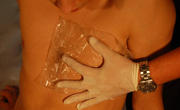 Вначале рану на груди следует закрыть воздухонепроницаемым материалом (оболочкой от бинта)…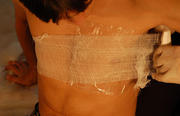 …затем закрепить этот материал бинтом…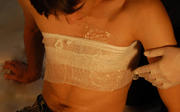 …и зафиксировать бинт.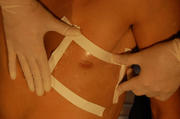 Возможна фиксация воздухонепроницаемого материала лейкопластырем